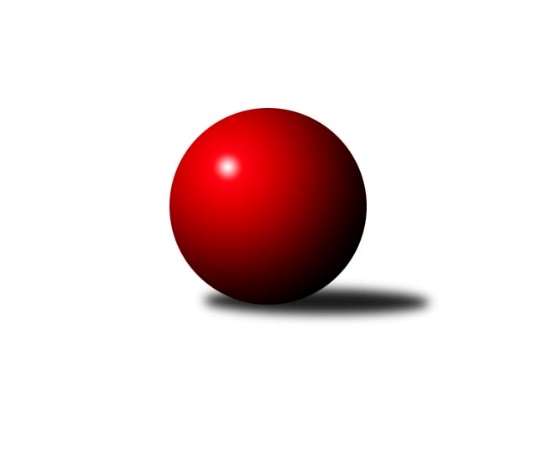 Č.6Ročník 2017/2018	28.4.2024 Západočeská divize 2017/2018Statistika 6. kolaTabulka družstev:		družstvo	záp	výh	rem	proh	skore	sety	průměr	body	plné	dorážka	chyby	1.	TJ Slavoj Plzeň	6	5	0	1	70 : 26 	(44.0 : 28.0)	2583	10	1753	830	27.8	2.	Jiskra Hazlov	6	5	0	1	68 : 28 	(48.0 : 24.0)	2629	10	1784	845	27	3.	Lokomotiva Cheb˝A˝	6	5	0	1	60 : 36 	(41.0 : 31.0)	2690	10	1798	892	17.3	4.	Sokol Útvina	6	4	0	2	60 : 36 	(41.0 : 31.0)	2601	8	1778	823	31.7	5.	Lokomotiva Cheb˝B˝	6	4	0	2	56 : 40 	(35.5 : 36.5)	2601	8	1759	842	22.8	6.	TJ Lomnice˝B˝	6	4	0	2	50 : 46 	(35.0 : 37.0)	2509	8	1757	752	33.8	7.	Havlovice	6	2	1	3	44 : 52 	(32.0 : 40.0)	2584	5	1785	799	30.3	8.	Kuželky Holýšov	6	2	1	3	38 : 58 	(34.0 : 38.0)	2532	5	1732	800	36	9.	Jáchymov	6	2	0	4	38 : 58 	(35.5 : 36.5)	2543	4	1750	793	29	10.	TJ Dobřany	6	1	0	5	36 : 60 	(31.5 : 40.5)	2539	2	1750	789	31.8	11.	SKK K.Vary	6	1	0	5	32 : 64 	(32.5 : 39.5)	2611	2	1767	844	25.8	12.	Sokol Kdyně˝B˝	6	0	0	6	24 : 72 	(22.0 : 50.0)	2511	0	1743	768	42.7Tabulka doma:		družstvo	záp	výh	rem	proh	skore	sety	průměr	body	maximum	minimum	1.	Lokomotiva Cheb˝B˝	3	3	0	0	40 : 8 	(25.0 : 11.0)	2748	6	2784	2683	2.	Jiskra Hazlov	3	3	0	0	40 : 8 	(29.0 : 7.0)	2731	6	2768	2693	3.	TJ Slavoj Plzeň	3	3	0	0	38 : 10 	(22.5 : 13.5)	2739	6	2761	2724	4.	Lokomotiva Cheb˝A˝	3	3	0	0	34 : 14 	(21.5 : 14.5)	2762	6	2830	2686	5.	TJ Lomnice˝B˝	3	3	0	0	34 : 14 	(23.0 : 13.0)	2546	6	2558	2538	6.	Havlovice	3	2	0	1	28 : 20 	(18.0 : 18.0)	2633	4	2687	2578	7.	Jáchymov	3	2	0	1	28 : 20 	(24.5 : 11.5)	2578	4	2636	2506	8.	Sokol Útvina	3	2	0	1	28 : 20 	(20.5 : 15.5)	2492	4	2573	2435	9.	Kuželky Holýšov	3	1	1	1	20 : 28 	(16.5 : 19.5)	2589	3	2622	2562	10.	TJ Dobřany	3	1	0	2	24 : 24 	(19.5 : 16.5)	2597	2	2609	2589	11.	Sokol Kdyně˝B˝	3	0	0	3	14 : 34 	(14.5 : 21.5)	2573	0	2627	2508	12.	SKK K.Vary	3	0	0	3	14 : 34 	(17.0 : 19.0)	2512	0	2555	2470Tabulka venku:		družstvo	záp	výh	rem	proh	skore	sety	průměr	body	maximum	minimum	1.	Sokol Útvina	3	2	0	1	32 : 16 	(20.5 : 15.5)	2638	4	2741	2540	2.	TJ Slavoj Plzeň	3	2	0	1	32 : 16 	(21.5 : 14.5)	2531	4	2625	2477	3.	Jiskra Hazlov	3	2	0	1	28 : 20 	(19.0 : 17.0)	2594	4	2723	2470	4.	Lokomotiva Cheb˝A˝	3	2	0	1	26 : 22 	(19.5 : 16.5)	2665	4	2735	2592	5.	SKK K.Vary	3	1	0	2	18 : 30 	(15.5 : 20.5)	2660	2	2679	2634	6.	Kuželky Holýšov	3	1	0	2	18 : 30 	(17.5 : 18.5)	2513	2	2569	2410	7.	Lokomotiva Cheb˝B˝	3	1	0	2	16 : 32 	(10.5 : 25.5)	2551	2	2598	2467	8.	TJ Lomnice˝B˝	3	1	0	2	16 : 32 	(12.0 : 24.0)	2497	2	2526	2460	9.	Havlovice	3	0	1	2	16 : 32 	(14.0 : 22.0)	2567	1	2623	2463	10.	TJ Dobřany	3	0	0	3	12 : 36 	(12.0 : 24.0)	2520	0	2556	2459	11.	Jáchymov	3	0	0	3	10 : 38 	(11.0 : 25.0)	2532	0	2586	2427	12.	Sokol Kdyně˝B˝	3	0	0	3	10 : 38 	(7.5 : 28.5)	2491	0	2551	2442Tabulka podzimní části:		družstvo	záp	výh	rem	proh	skore	sety	průměr	body	doma	venku	1.	TJ Slavoj Plzeň	6	5	0	1	70 : 26 	(44.0 : 28.0)	2583	10 	3 	0 	0 	2 	0 	1	2.	Jiskra Hazlov	6	5	0	1	68 : 28 	(48.0 : 24.0)	2629	10 	3 	0 	0 	2 	0 	1	3.	Lokomotiva Cheb˝A˝	6	5	0	1	60 : 36 	(41.0 : 31.0)	2690	10 	3 	0 	0 	2 	0 	1	4.	Sokol Útvina	6	4	0	2	60 : 36 	(41.0 : 31.0)	2601	8 	2 	0 	1 	2 	0 	1	5.	Lokomotiva Cheb˝B˝	6	4	0	2	56 : 40 	(35.5 : 36.5)	2601	8 	3 	0 	0 	1 	0 	2	6.	TJ Lomnice˝B˝	6	4	0	2	50 : 46 	(35.0 : 37.0)	2509	8 	3 	0 	0 	1 	0 	2	7.	Havlovice	6	2	1	3	44 : 52 	(32.0 : 40.0)	2584	5 	2 	0 	1 	0 	1 	2	8.	Kuželky Holýšov	6	2	1	3	38 : 58 	(34.0 : 38.0)	2532	5 	1 	1 	1 	1 	0 	2	9.	Jáchymov	6	2	0	4	38 : 58 	(35.5 : 36.5)	2543	4 	2 	0 	1 	0 	0 	3	10.	TJ Dobřany	6	1	0	5	36 : 60 	(31.5 : 40.5)	2539	2 	1 	0 	2 	0 	0 	3	11.	SKK K.Vary	6	1	0	5	32 : 64 	(32.5 : 39.5)	2611	2 	0 	0 	3 	1 	0 	2	12.	Sokol Kdyně˝B˝	6	0	0	6	24 : 72 	(22.0 : 50.0)	2511	0 	0 	0 	3 	0 	0 	3Tabulka jarní části:		družstvo	záp	výh	rem	proh	skore	sety	průměr	body	doma	venku	1.	Sokol Kdyně˝B˝	0	0	0	0	0 : 0 	(0.0 : 0.0)	0	0 	0 	0 	0 	0 	0 	0 	2.	Lokomotiva Cheb˝A˝	0	0	0	0	0 : 0 	(0.0 : 0.0)	0	0 	0 	0 	0 	0 	0 	0 	3.	TJ Lomnice˝B˝	0	0	0	0	0 : 0 	(0.0 : 0.0)	0	0 	0 	0 	0 	0 	0 	0 	4.	TJ Dobřany	0	0	0	0	0 : 0 	(0.0 : 0.0)	0	0 	0 	0 	0 	0 	0 	0 	5.	TJ Slavoj Plzeň	0	0	0	0	0 : 0 	(0.0 : 0.0)	0	0 	0 	0 	0 	0 	0 	0 	6.	Sokol Útvina	0	0	0	0	0 : 0 	(0.0 : 0.0)	0	0 	0 	0 	0 	0 	0 	0 	7.	Jiskra Hazlov	0	0	0	0	0 : 0 	(0.0 : 0.0)	0	0 	0 	0 	0 	0 	0 	0 	8.	Jáchymov	0	0	0	0	0 : 0 	(0.0 : 0.0)	0	0 	0 	0 	0 	0 	0 	0 	9.	Kuželky Holýšov	0	0	0	0	0 : 0 	(0.0 : 0.0)	0	0 	0 	0 	0 	0 	0 	0 	10.	Lokomotiva Cheb˝B˝	0	0	0	0	0 : 0 	(0.0 : 0.0)	0	0 	0 	0 	0 	0 	0 	0 	11.	SKK K.Vary	0	0	0	0	0 : 0 	(0.0 : 0.0)	0	0 	0 	0 	0 	0 	0 	0 	12.	Havlovice	0	0	0	0	0 : 0 	(0.0 : 0.0)	0	0 	0 	0 	0 	0 	0 	0 Zisk bodů pro družstvo:		jméno hráče	družstvo	body	zápasy	v %	dílčí body	sety	v %	1.	Ladislav Lipták 	Lokomotiva Cheb˝A˝ 	12	/	6	(100%)		/		(%)	2.	Petr Harmáček 	TJ Slavoj Plzeň 	12	/	6	(100%)		/		(%)	3.	Josef Kreutzer 	TJ Slavoj Plzeň 	12	/	6	(100%)		/		(%)	4.	Ondřej Bína 	Jiskra Hazlov 	12	/	6	(100%)		/		(%)	5.	Pavel Repčik ml. 	Jiskra Hazlov 	10	/	6	(83%)		/		(%)	6.	Stanislav Novák 	Jiskra Hazlov 	10	/	6	(83%)		/		(%)	7.	Jiří Nováček 	Lokomotiva Cheb˝A˝ 	10	/	6	(83%)		/		(%)	8.	Miroslav Repčik 	Jiskra Hazlov 	10	/	6	(83%)		/		(%)	9.	Miloš Černohorský 	Havlovice 	10	/	6	(83%)		/		(%)	10.	Petr Kučera 	TJ Dobřany 	10	/	6	(83%)		/		(%)	11.	Lenka Pivoňková 	Lokomotiva Cheb˝B˝ 	10	/	6	(83%)		/		(%)	12.	Zdeněk Kříž st.	Sokol Útvina 	8	/	4	(100%)		/		(%)	13.	Jaroslav Hablovec 	Kuželky Holýšov 	8	/	5	(80%)		/		(%)	14.	František Zůna 	Havlovice 	8	/	6	(67%)		/		(%)	15.	Iveta Heřmanová 	Lokomotiva Cheb˝B˝ 	8	/	6	(67%)		/		(%)	16.	Jiří Šrek 	Jáchymov 	8	/	6	(67%)		/		(%)	17.	Hana Berkovcová 	Lokomotiva Cheb˝B˝ 	8	/	6	(67%)		/		(%)	18.	Jiří Opatrný 	TJ Slavoj Plzeň 	8	/	6	(67%)		/		(%)	19.	Josef Hořejší 	TJ Slavoj Plzeň 	8	/	6	(67%)		/		(%)	20.	Lukáš Kožíšek 	TJ Lomnice˝B˝ 	8	/	6	(67%)		/		(%)	21.	Jan Horák 	Sokol Útvina 	6	/	3	(100%)		/		(%)	22.	Daniel Šeterle 	Kuželky Holýšov 	6	/	4	(75%)		/		(%)	23.	Tibor Palacký 	Havlovice 	6	/	4	(75%)		/		(%)	24.	Václav Kříž ml. ml.	Sokol Útvina 	6	/	4	(75%)		/		(%)	25.	Václav Kříž st. st.	Sokol Útvina 	6	/	5	(60%)		/		(%)	26.	František Douša 	Lokomotiva Cheb˝A˝ 	6	/	5	(60%)		/		(%)	27.	Jan Kubík 	Lokomotiva Cheb˝A˝ 	6	/	5	(60%)		/		(%)	28.	Jakub Harmáček 	TJ Slavoj Plzeň 	6	/	5	(60%)		/		(%)	29.	Josef Vdovec 	Kuželky Holýšov 	6	/	6	(50%)		/		(%)	30.	Josef Ženíšek 	SKK K.Vary 	6	/	6	(50%)		/		(%)	31.	Irena Živná 	Jáchymov 	6	/	6	(50%)		/		(%)	32.	Vojtěch Kořan 	TJ Dobřany 	6	/	6	(50%)		/		(%)	33.	Josef Dvořák 	TJ Dobřany 	6	/	6	(50%)		/		(%)	34.	Miroslav Pivoňka 	Lokomotiva Cheb˝B˝ 	6	/	6	(50%)		/		(%)	35.	Vlastimil Hlavatý 	Sokol Útvina 	6	/	6	(50%)		/		(%)	36.	Martin Kuchař 	Jáchymov 	6	/	6	(50%)		/		(%)	37.	Václav Kuželík 	Sokol Kdyně˝B˝ 	6	/	6	(50%)		/		(%)	38.	Miroslav Knespl 	TJ Lomnice˝B˝ 	6	/	6	(50%)		/		(%)	39.	Jaroslav Dobiáš 	Sokol Útvina 	6	/	6	(50%)		/		(%)	40.	Jiří Götz 	Sokol Kdyně˝B˝ 	6	/	6	(50%)		/		(%)	41.	Jan Vank 	SKK K.Vary 	6	/	6	(50%)		/		(%)	42.	Andrea Palacká 	Havlovice 	6	/	6	(50%)		/		(%)	43.	Jaroslav Löffelmann 	Sokol Kdyně˝B˝ 	4	/	2	(100%)		/		(%)	44.	Stanislav Veselý 	Sokol Útvina 	4	/	3	(67%)		/		(%)	45.	Tereza Štursová 	TJ Lomnice˝B˝ 	4	/	3	(67%)		/		(%)	46.	Rudolf Štěpanovský 	TJ Lomnice˝B˝ 	4	/	4	(50%)		/		(%)	47.	Petr Čolák 	SKK K.Vary 	4	/	4	(50%)		/		(%)	48.	Pavel Boháč 	SKK K.Vary 	4	/	5	(40%)		/		(%)	49.	Miroslav Vlček 	Jáchymov 	4	/	5	(40%)		/		(%)	50.	Zuzana Kožíšková 	TJ Lomnice˝B˝ 	4	/	5	(40%)		/		(%)	51.	Lubomír Martinek 	SKK K.Vary 	4	/	5	(40%)		/		(%)	52.	Dana Blaslová 	Jáchymov 	4	/	5	(40%)		/		(%)	53.	Dagmar Rajlichová 	Lokomotiva Cheb˝B˝ 	4	/	5	(40%)		/		(%)	54.	Jaroslava Löffelmannová 	Sokol Kdyně˝B˝ 	4	/	5	(40%)		/		(%)	55.	Pavel Pivoňka 	Havlovice 	4	/	5	(40%)		/		(%)	56.	Matěj Novák 	Jiskra Hazlov 	4	/	6	(33%)		/		(%)	57.	Zdeněk Eichler 	Lokomotiva Cheb˝A˝ 	4	/	6	(33%)		/		(%)	58.	Petr Rajlich 	Lokomotiva Cheb˝B˝ 	4	/	6	(33%)		/		(%)	59.	Otto Sloup 	TJ Dobřany 	4	/	6	(33%)		/		(%)	60.	Marek Smetana 	TJ Dobřany 	2	/	1	(100%)		/		(%)	61.	Petra Vařechová 	Havlovice 	2	/	1	(100%)		/		(%)	62.	Václav Čechura 	SKK K.Vary 	2	/	1	(100%)		/		(%)	63.	Jan Pešek 	TJ Slavoj Plzeň 	2	/	1	(100%)		/		(%)	64.	Monika Maňenová 	TJ Lomnice˝B˝ 	2	/	1	(100%)		/		(%)	65.	Jakub Janouch 	Kuželky Holýšov 	2	/	2	(50%)		/		(%)	66.	Pavel Přerost 	TJ Lomnice˝B˝ 	2	/	2	(50%)		/		(%)	67.	Jana Pytlíková 	Sokol Kdyně˝B˝ 	2	/	2	(50%)		/		(%)	68.	Pavel Sloup 	TJ Dobřany 	2	/	3	(33%)		/		(%)	69.	Jan Kříž 	Sokol Útvina 	2	/	3	(33%)		/		(%)	70.	Lucie Vajdíková 	TJ Lomnice˝B˝ 	2	/	4	(25%)		/		(%)	71.	Jan Laksar 	Kuželky Holýšov 	2	/	4	(25%)		/		(%)	72.	Věra Martincová 	TJ Lomnice˝B˝ 	2	/	5	(20%)		/		(%)	73.	Ivana Nová 	Jáchymov 	2	/	5	(20%)		/		(%)	74.	Václav Hranáč 	TJ Slavoj Plzeň 	2	/	5	(20%)		/		(%)	75.	Josef Chrastil 	Lokomotiva Cheb˝A˝ 	2	/	6	(17%)		/		(%)	76.	Michaela Rubášová 	Sokol Kdyně˝B˝ 	2	/	6	(17%)		/		(%)	77.	Jan Myslík 	Kuželky Holýšov 	2	/	6	(17%)		/		(%)	78.	David Repčik 	Jiskra Hazlov 	2	/	6	(17%)		/		(%)	79.	Jiří Baloun 	TJ Dobřany 	2	/	6	(17%)		/		(%)	80.	Jiří Kalista 	Havlovice 	0	/	1	(0%)		/		(%)	81.	Bohumil Vyleťal 	Lokomotiva Cheb˝A˝ 	0	/	1	(0%)		/		(%)	82.	Martin Šubrt 	Havlovice 	0	/	1	(0%)		/		(%)	83.	Jaroslav Patkaň 	Sokol Útvina 	0	/	1	(0%)		/		(%)	84.	Hana Makarová 	Jáchymov 	0	/	1	(0%)		/		(%)	85.	Jana Kotroušová 	TJ Slavoj Plzeň 	0	/	1	(0%)		/		(%)	86.	Jan Lommer 	Sokol Kdyně˝B˝ 	0	/	1	(0%)		/		(%)	87.	Marek Eisman 	TJ Dobřany 	0	/	2	(0%)		/		(%)	88.	Václav Mondek 	Jáchymov 	0	/	2	(0%)		/		(%)	89.	Jaroslav Tejml 	SKK K.Vary 	0	/	2	(0%)		/		(%)	90.	Jiří Jaroš 	Lokomotiva Cheb˝A˝ 	0	/	2	(0%)		/		(%)	91.	Milan Laksar 	Kuželky Holýšov 	0	/	3	(0%)		/		(%)	92.	Olga Hornová 	Sokol Kdyně˝B˝ 	0	/	3	(0%)		/		(%)	93.	Filip Löffelmann 	Sokol Kdyně˝B˝ 	0	/	4	(0%)		/		(%)	94.	Stanislav Šlajer 	Kuželky Holýšov 	0	/	5	(0%)		/		(%)	95.	Jiří Hojsák 	SKK K.Vary 	0	/	6	(0%)		/		(%)	96.	Vladimír Rygl 	Havlovice 	0	/	6	(0%)		/		(%)Průměry na kuželnách:		kuželna	průměr	plné	dorážka	chyby	výkon na hráče	1.	Lokomotiva Cheb, 1-2	2679	1797	882	22.6	(446.7)	2.	TJ Slavoj Plzeň, 1-4	2669	1838	830	28.3	(444.9)	3.	Hazlov, 1-4	2635	1787	848	31.2	(439.2)	4.	TJ Sokol Kdyně, 1-4	2616	1787	828	30.0	(436.1)	5.	Kuželky Holýšov, 1-2	2609	1780	829	40.7	(434.9)	6.	Havlovice, 1-2	2600	1772	828	25.5	(433.5)	7.	TJ Dobřany, 1-2	2586	1770	816	30.2	(431.0)	8.	Hotel Nautilus Chodov, 1-2	2535	1737	797	25.0	(422.6)	9.	Jáchymov, 1-2	2533	1739	793	29.3	(422.2)	10.	Lomnice, 1-4	2508	1739	769	36.8	(418.0)	11.	Sokol Útvina, 1-2	2472	1720	752	34.0	(412.1)Nejlepší výkony na kuželnách:Lokomotiva Cheb, 1-2Lokomotiva Cheb˝A˝	2830	2. kolo	Ladislav Lipták 	Lokomotiva Cheb˝A˝	558	2. koloLokomotiva Cheb˝B˝	2784	1. kolo	Ladislav Lipták 	Lokomotiva Cheb˝A˝	549	6. koloLokomotiva Cheb˝B˝	2777	3. kolo	Ladislav Lipták 	Lokomotiva Cheb˝A˝	521	4. koloLokomotiva Cheb˝A˝	2771	4. kolo	Iveta Heřmanová 	Lokomotiva Cheb˝B˝	512	3. koloSokol Útvina	2741	4. kolo	Jan Horák 	Sokol Útvina	510	4. koloLokomotiva Cheb˝A˝	2686	6. kolo	Iveta Heřmanová 	Lokomotiva Cheb˝B˝	504	5. koloLokomotiva Cheb˝B˝	2683	5. kolo	Jiří Nováček 	Lokomotiva Cheb˝A˝	501	4. koloSKK K.Vary	2649	5. kolo	Iveta Heřmanová 	Lokomotiva Cheb˝B˝	492	1. koloSKK K.Vary	2634	2. kolo	Lenka Pivoňková 	Lokomotiva Cheb˝B˝	491	3. koloKuželky Holýšov	2569	1. kolo	Dagmar Rajlichová 	Lokomotiva Cheb˝B˝	485	1. koloTJ Slavoj Plzeň, 1-4TJ Slavoj Plzeň	2761	4. kolo	Petr Harmáček 	TJ Slavoj Plzeň	509	4. koloTJ Slavoj Plzeň	2733	5. kolo	Petr Harmáček 	TJ Slavoj Plzeň	497	5. koloTJ Slavoj Plzeň	2724	2. kolo	Václav Hranáč 	TJ Slavoj Plzeň	474	4. koloHavlovice	2623	2. kolo	Josef Kreutzer 	TJ Slavoj Plzeň	472	2. koloLokomotiva Cheb˝B˝	2589	4. kolo	Josef Hořejší 	TJ Slavoj Plzeň	471	2. koloJáchymov	2586	5. kolo	Petr Rajlich 	Lokomotiva Cheb˝B˝	470	4. kolo		. kolo	Jiří Opatrný 	TJ Slavoj Plzeň	467	5. kolo		. kolo	Jiří Opatrný 	TJ Slavoj Plzeň	463	2. kolo		. kolo	Josef Hořejší 	TJ Slavoj Plzeň	462	4. kolo		. kolo	Josef Kreutzer 	TJ Slavoj Plzeň	462	5. koloHazlov, 1-4Jiskra Hazlov	2768	1. kolo	Ondřej Bína 	Jiskra Hazlov	514	3. koloJiskra Hazlov	2733	3. kolo	Ondřej Bína 	Jiskra Hazlov	483	1. koloJiskra Hazlov	2693	5. kolo	Pavel Repčik ml. 	Jiskra Hazlov	479	1. koloLokomotiva Cheb˝A˝	2592	3. kolo	Pavel Repčik ml. 	Jiskra Hazlov	478	5. koloJáchymov	2583	1. kolo	Stanislav Novák 	Jiskra Hazlov	471	3. koloSokol Kdyně˝B˝	2442	5. kolo	Miroslav Repčik 	Jiskra Hazlov	468	1. kolo		. kolo	Miroslav Vlček 	Jáchymov	460	1. kolo		. kolo	Stanislav Novák 	Jiskra Hazlov	460	1. kolo		. kolo	Ladislav Lipták 	Lokomotiva Cheb˝A˝	457	3. kolo		. kolo	Matěj Novák 	Jiskra Hazlov	457	1. koloTJ Sokol Kdyně, 1-4SKK K.Vary	2679	4. kolo	Ladislav Lipták 	Lokomotiva Cheb˝A˝	488	1. koloLokomotiva Cheb˝A˝	2669	1. kolo	Jaroslav Löffelmann 	Sokol Kdyně˝B˝	488	1. koloSokol Útvina	2632	6. kolo	Jiří Nováček 	Lokomotiva Cheb˝A˝	481	1. koloSokol Kdyně˝B˝	2627	1. kolo	Josef Ženíšek 	SKK K.Vary	468	4. koloSokol Kdyně˝B˝	2583	4. kolo	Jaroslav Dobiáš 	Sokol Útvina	466	6. koloSokol Kdyně˝B˝	2508	6. kolo	Václav Kuželík 	Sokol Kdyně˝B˝	456	1. kolo		. kolo	Jan Vank 	SKK K.Vary	454	4. kolo		. kolo	Lubomír Martinek 	SKK K.Vary	454	4. kolo		. kolo	Michaela Rubášová 	Sokol Kdyně˝B˝	450	6. kolo		. kolo	Václav Kuželík 	Sokol Kdyně˝B˝	450	4. koloKuželky Holýšov, 1-2Jiskra Hazlov	2723	4. kolo	Ondřej Bína 	Jiskra Hazlov	515	4. koloKuželky Holýšov	2622	6. kolo	Miloš Černohorský 	Havlovice	481	6. koloHavlovice	2616	6. kolo	Stanislav Novák 	Jiskra Hazlov	481	4. koloKuželky Holýšov	2583	2. kolo	Jaroslav Löffelmann 	Sokol Kdyně˝B˝	476	2. koloKuželky Holýšov	2562	4. kolo	Pavel Pivoňka 	Havlovice	471	6. koloSokol Kdyně˝B˝	2551	2. kolo	Daniel Šeterle 	Kuželky Holýšov	469	6. kolo		. kolo	Jaroslav Hablovec 	Kuželky Holýšov	458	6. kolo		. kolo	Jaroslav Hablovec 	Kuželky Holýšov	457	2. kolo		. kolo	Jaroslav Hablovec 	Kuželky Holýšov	456	4. kolo		. kolo	Stanislav Šlajer 	Kuželky Holýšov	448	6. koloHavlovice, 1-2Lokomotiva Cheb˝A˝	2735	5. kolo	Tibor Palacký 	Havlovice	520	3. koloHavlovice	2687	3. kolo	František Douša 	Lokomotiva Cheb˝A˝	482	5. koloHavlovice	2633	1. kolo	Ladislav Lipták 	Lokomotiva Cheb˝A˝	478	5. koloHavlovice	2578	5. kolo	Pavel Pivoňka 	Havlovice	474	3. koloTJ Dobřany	2545	1. kolo	Andrea Palacká 	Havlovice	470	1. koloJáchymov	2427	3. kolo	Petr Kučera 	TJ Dobřany	468	1. kolo		. kolo	Jiří Nováček 	Lokomotiva Cheb˝A˝	463	5. kolo		. kolo	Petra Vařechová 	Havlovice	459	1. kolo		. kolo	Jan Kubík 	Lokomotiva Cheb˝A˝	459	5. kolo		. kolo	Tibor Palacký 	Havlovice	457	5. koloTJ Dobřany, 1-2TJ Slavoj Plzeň	2625	3. kolo	Petr Kučera 	TJ Dobřany	497	3. koloTJ Dobřany	2609	3. kolo	Petr Harmáček 	TJ Slavoj Plzeň	465	3. koloLokomotiva Cheb˝B˝	2598	2. kolo	Josef Dvořák 	TJ Dobřany	463	3. koloTJ Dobřany	2592	2. kolo	Pavel Sloup 	TJ Dobřany	461	5. koloTJ Dobřany	2589	5. kolo	Václav Hranáč 	TJ Slavoj Plzeň	458	3. koloTJ Lomnice˝B˝	2504	5. kolo	Josef Dvořák 	TJ Dobřany	456	2. kolo		. kolo	Hana Berkovcová 	Lokomotiva Cheb˝B˝	455	2. kolo		. kolo	Petr Kučera 	TJ Dobřany	453	2. kolo		. kolo	Josef Kreutzer 	TJ Slavoj Plzeň	453	3. kolo		. kolo	Marek Eisman 	TJ Dobřany	452	3. koloHotel Nautilus Chodov, 1-2Jiskra Hazlov	2590	6. kolo	Lubomír Martinek 	SKK K.Vary	466	6. koloKuželky Holýšov	2560	3. kolo	Daniel Šeterle 	Kuželky Holýšov	458	3. koloSKK K.Vary	2555	6. kolo	Petr Čolák 	SKK K.Vary	457	6. koloTJ Lomnice˝B˝	2526	1. kolo	Stanislav Novák 	Jiskra Hazlov	455	6. koloSKK K.Vary	2512	1. kolo	Josef Ženíšek 	SKK K.Vary	450	1. koloSKK K.Vary	2470	3. kolo	Ondřej Bína 	Jiskra Hazlov	450	6. kolo		. kolo	Jan Laksar 	Kuželky Holýšov	443	3. kolo		. kolo	Petr Čolák 	SKK K.Vary	438	3. kolo		. kolo	Pavel Přerost 	TJ Lomnice˝B˝	437	1. kolo		. kolo	Josef Vdovec 	Kuželky Holýšov	434	3. koloJáchymov, 1-2Jáchymov	2636	4. kolo	Jiří Šrek 	Jáchymov	467	2. koloJáchymov	2591	6. kolo	Miroslav Vlček 	Jáchymov	465	4. koloSokol Útvina	2540	2. kolo	Jiří Šrek 	Jáchymov	460	6. koloJáchymov	2506	2. kolo	Jiří Šrek 	Jáchymov	448	4. koloLokomotiva Cheb˝B˝	2467	6. kolo	Ivana Nová 	Jáchymov	447	4. koloTJ Dobřany	2459	4. kolo	Jan Horák 	Sokol Útvina	442	2. kolo		. kolo	Irena Živná 	Jáchymov	440	6. kolo		. kolo	Irena Živná 	Jáchymov	438	4. kolo		. kolo	Martin Kuchař 	Jáchymov	437	6. kolo		. kolo	Lenka Pivoňková 	Lokomotiva Cheb˝B˝	433	6. koloLomnice, 1-4TJ Lomnice˝B˝	2558	6. kolo	Miroslav Knespl 	TJ Lomnice˝B˝	456	6. koloTJ Lomnice˝B˝	2543	2. kolo	Ondřej Bína 	Jiskra Hazlov	454	2. koloTJ Lomnice˝B˝	2538	4. kolo	Miroslav Repčik 	Jiskra Hazlov	449	2. koloTJ Slavoj Plzeň	2477	6. kolo	Tereza Štursová 	TJ Lomnice˝B˝	448	6. koloJiskra Hazlov	2470	2. kolo	Zuzana Kožíšková 	TJ Lomnice˝B˝	448	4. koloHavlovice	2463	4. kolo	Jan Pešek 	TJ Slavoj Plzeň	444	6. kolo		. kolo	Petr Harmáček 	TJ Slavoj Plzeň	442	6. kolo		. kolo	Rudolf Štěpanovský 	TJ Lomnice˝B˝	442	2. kolo		. kolo	Miroslav Knespl 	TJ Lomnice˝B˝	442	2. kolo		. kolo	Miloš Černohorský 	Havlovice	438	4. koloSokol Útvina, 1-2Sokol Útvina	2573	3. kolo	Zdeněk Kříž st.	Sokol Útvina	450	3. koloTJ Slavoj Plzeň	2492	1. kolo	Jan Kříž 	Sokol Útvina	443	5. koloSokol Útvina	2467	5. kolo	Josef Hořejší 	TJ Slavoj Plzeň	439	1. koloTJ Lomnice˝B˝	2460	3. kolo	Zdeněk Kříž st.	Sokol Útvina	433	1. koloSokol Útvina	2435	1. kolo	Jakub Harmáček 	TJ Slavoj Plzeň	432	1. koloKuželky Holýšov	2410	5. kolo	Lukáš Kožíšek 	TJ Lomnice˝B˝	432	3. kolo		. kolo	Vlastimil Hlavatý 	Sokol Útvina	430	3. kolo		. kolo	Daniel Šeterle 	Kuželky Holýšov	429	5. kolo		. kolo	Václav Kříž st. st.	Sokol Útvina	428	3. kolo		. kolo	Jaroslav Dobiáš 	Sokol Útvina	427	3. koloČetnost výsledků:	8.0 : 8.0	1x	6.0 : 10.0	3x	4.0 : 12.0	6x	2.0 : 14.0	3x	14.0 : 2.0	9x	12.0 : 4.0	10x	10.0 : 6.0	4x